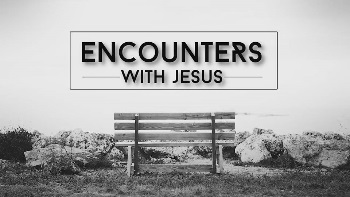 The Good SamaritanLuke 10:25-37QuestionsPeople in the Story1) What does this story say about people?2) What does the story say about Jesus (God)?3) Are there any sins to avoid?4) Are there any good examples to follow?5) Are there any promises in the story?6) Who in this story reminds me of myself and why?JesusJesusExpert in the lawVictimUnresponsive personSamaritan